¿Puede un niñito dar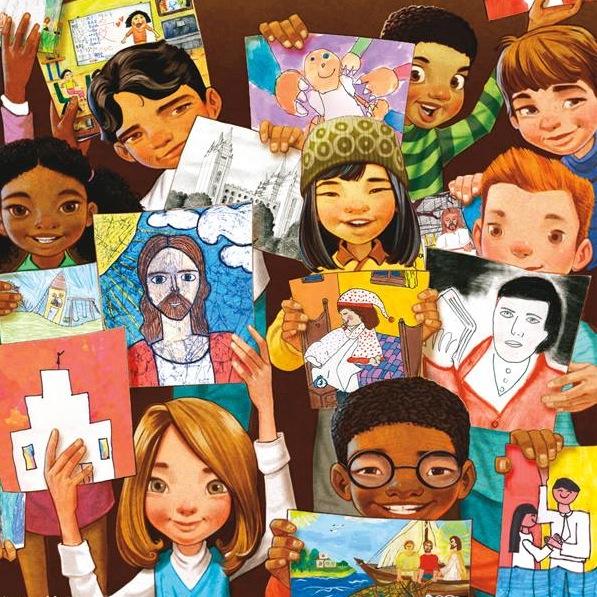 gracias con sinceridadA su Padre Celestial?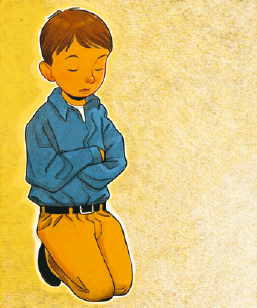 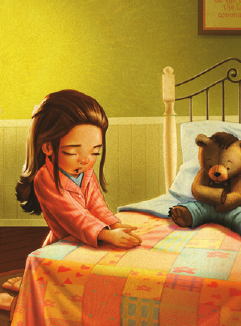 Sí, oh sí, bien puede serSi buscamos la virtud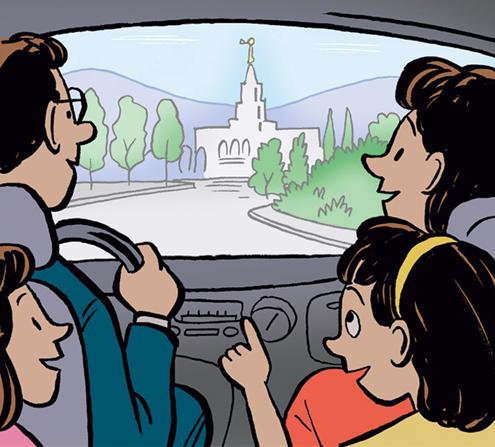 de decir con gratitud:Gracias, oh Padre,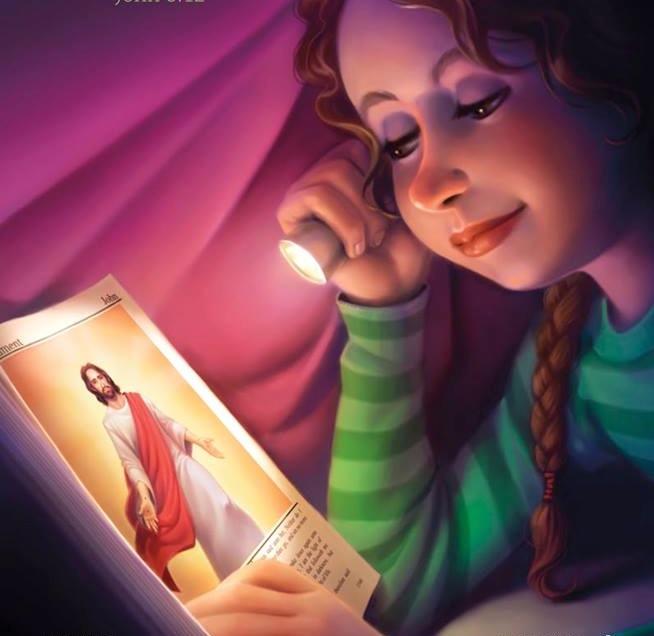 gracias, oh Padre,Gracias, oh PadreCelestial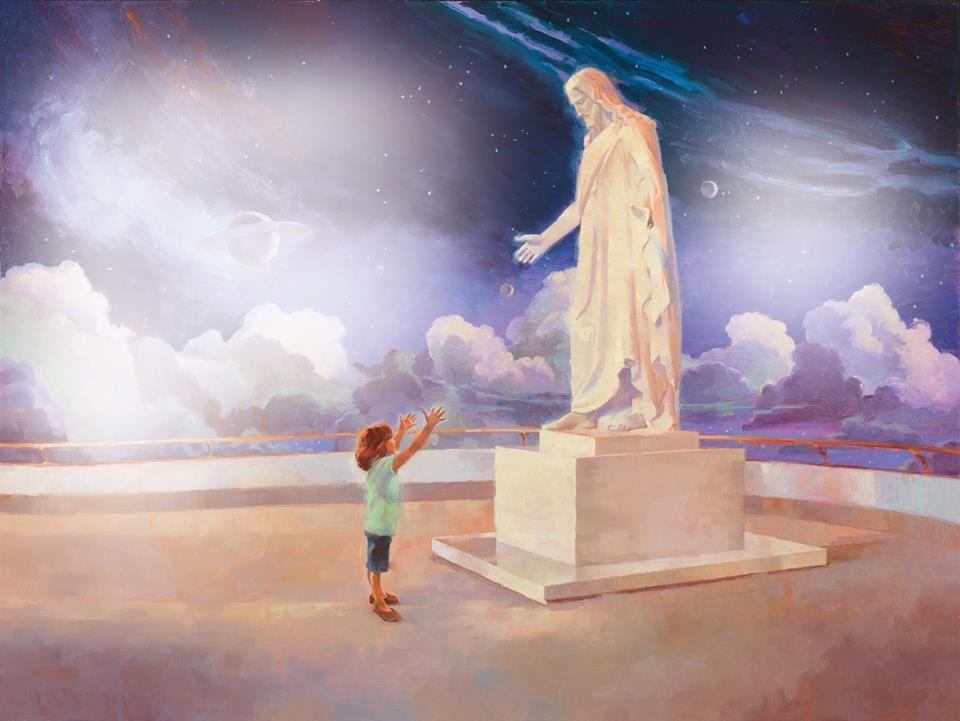 Por el arbol y la flor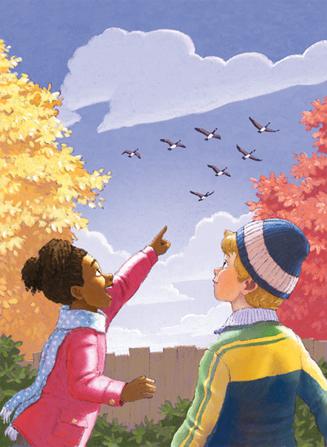 por los trinos de loorPor el sol y su calor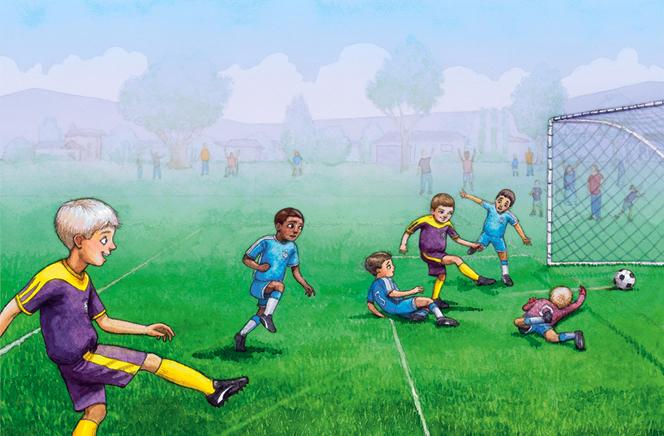 por la noche de primorPor poder mi amor mostrar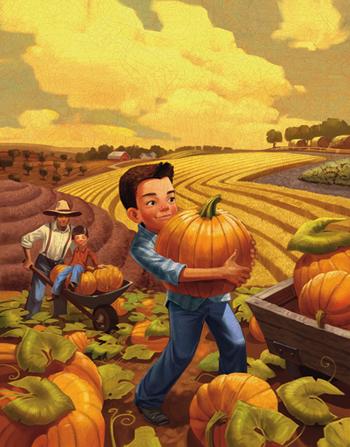 y a otros ayudar: